Obec RENČIŠOV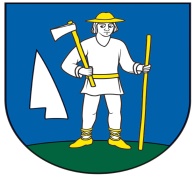 OBECNÝ ÚRAD V RENČIŠOVE, 082 63		Zápisnica z 4. ustanovujúceho zasadnutia OZ v Renčišove konaného dňa 26.11. 2022 o 18.00 hod.Prítomní:  		poslanci podľa prezenčnej listiny v počte 5 osôb 	Miroslav Paločko – starosta obce, Anna Sabolová – zapisovateľkaDamián Paločko, Miron Strelec, Jozef Paločko, Miroslava Slezáková   Neprítomní: -                                             Návrh programu: 	Otvorenie zasadnutia.Určenie zapisovateľa a 2 overovateľov zápisnice.Oznámenie výsledkov voľby starostu a volieb do obecného zastupiteľstva a odovzdanie osvedčení o zvolení novozvolenému starostovi a poslancom novozvoleného obecného zastupiteľstva,zloženie sľubu novozvoleného starostu obce, prevzatie insígnií a prevzatie vedenia ustanovujúceho zasadnutia novozvoleným starostom,zloženie sľubu poslancov novozvoleného obecného zastupiteľstva,poučenie oprávnených osôb (GDPR).Schválenie programu ustanovujúceho zasadnutia.Poverenie poslanca obecného zastupiteľstva, ktorý bude oprávnený zvolávať a viesť zasadnutia obecného zastupiteľstva.Určenie platu starostu obce.Plnenie rozpočtu obce za III. štvrťrok 2022.Návrh rozpočtu na roky 2023-2025. Rozpočtový harmonogram na rok 2023.Program rozvoja obce Renčišov na roky 2023-2030.Odmena za výkon funkcie poslanca OZ a starostu obce za rok 2022.Diskusia.Záver.K tomuto programu neboli žiadne pripomienky ani doplnky. Program rokovania bol schválený.Bod č.1 – Otvorenie zasadnutiaPredsedajúci starosta obce Miroslav Paločko privítal poslancov na ustanovujúcom zasadnutí obecného zastupiteľstva a prečítal program rokovania podľa pozvánky a otvoril zasadnutie obecného zastupiteľstva.Bod č. 2 Určenie zapisovateľa a 2 overovateľov zápisniceStarosta obce určil za zapisovateľku zápisnice Annu Sabolovú. Za overovateľov zápisnice určil starosta obce poslancov: Petra Strelca a Marcelu Ondrejovú.Bod č. 3 Oznámenie výsledkov volieb, zloženie sľubu starostu a poslancov obecného zastupiteľstva, poučenie oprávnených osôbPredsedníčka miestnej volebnej komisie Miroslava Slezáková oboznámila prítomných s výsledkami volieb a vyzvala novozvoleného starostu Miroslava Paločka, aby zložil zákonom predpísaný sľub. Po zložení sľubu bolo starostovi obce odovzdané osvedčenie o zvolení. Následne boli na zloženie sľubu vyzvaný jednotlivý poslanci obecného zastupiteľstva. Po zložení sľubu im boli odovzdané osvedčenia o zvolení. Nasledovalo poučenie oprávnených osôb.Bod č. 4 Schválenie programu ustanovujúceho zasadnutiaStarosta obce oboznámil poslancov s programom ustanovujúceho zasadnutia. K tomuto bodu bolo prijaté uznesenie.Bod č. 5 Poverenie poslanca obecného zastupiteľstva, ktorý bude oprávnený zvolávať a viesť zasadnutia obecného zastupiteľstvaStarosta obce navrhol poveriť Františka Ondreja oprávnením na zvolávanie a vedenie zasadnutí obecného zastupiteľstva.K tomuto bodu bolo prijaté uznesenie.	Bod č. 6 Určenie platu starostu obce.Poslanci obecného zastupiteľstva v súlade so zákonom NR SR č. 253/1994 Z. z. o právnom postavení a platových pomeroch starostov obcí a primátorov miest v znení neskorších predpisov svojim rozhodnutím ponechali plat starostu vo výške 70 %.K tomuto bodu bolo prijaté uznesenie.Bod 7 – Plnenie rozpočtu za III. štvrťrok 2022 Starosta obce predložil poslancom plnenie rozpočtu obce za III. štvrťrok 2022. Účtovníčka obce ich oboznámila s jednotlivými položkami príjmov a výdavkov rozpočtu. Poslanci k tomuto plneniu nemali žiadne pripomienky. K tomuto bodu bolo prijaté uznesenie.Bod 8 – Návrh rozpočtu na roky 2023-2025Starosta obce predložil poslancom návrh rozpočtu na roky 2023-2025. Účtovníčka obce oboznámila poslancov s jednotlivými položkami príjmov a výdavkov. Poslanci tento návrh rozpočtu jednohlasne schválili. Rozpočet obce na rok 2023 (s výhľadom do roku 2024, 2025) bol schválený nasledovne:Bežný rozpočet roku 2023– vyrovnaný vo výške 62 098,- €	Kapitálový rozpočet roku 2023 – nulový.Finančné operácie roku 2023– nulový.Bežný rozpočet na roky 2024 a 2025– vyrovnaný vo výške 61 398,- €	Kapitálový rozpočet na roky 2024 a 2025 – nulový Finančné operácie na roky 2024 a 2025 – nulový.V tomto bode starosta predložil poslancom  aj Rozpočtový harmonogram na rok 2023, ktorý po preštudovaní jednohlasne schválili.K tomuto bodu bolo prijaté uznesenie.Bod 9 – Program rozvoja obce Renčišov na roky 2023-2030Starosta predložil poslancom Program rozvoja obce Renčišov na roky 2023 -2030. Poslanci si program preštudovali a jednohlasne schválili.K tomuto bodu bolo prijaté uznesenie.Bod 10 – Odmena za výkon funkcie poslanca a starostu obce za rok 2022V tomto bode poslanci pristúpili k diskusii o odmene za výkon funkcie poslanca OZ a odmene za výkon funkcie starostu obce za rok 2022. Po vzájomnej diskusii poslanci odhlasovali, že sa tejto odmeny vzdávajú. Starosta obce sa svojej odmeny taktiež vzdal.K tomuto bodu bolo prijaté uznesenie.Bod 11 – DiskusiaV diskusii bol podaný návrh na zvýšenie miestnych poplatkov za komunálny odpad vo výške:-pre fyzické osoby s trvalým pobytom v obci  z 15,- €/osoba/rok na 18-, €/osoba/rok -pre fyzické osoby bez trvalého pobytu v obci – chatári z   30,- €/chata/rok na 40,- €/chata/rok-pre právnické osoby, ktoré sú oprávnené užívať nehnuteľnosť v obci z 50,- €/rok na 80,- €/rokK tomuto bodu bolo prijaté uznesenie.Ďalej bol podaný návrh na zvýšenie poplatku za prenájom sály OcÚ z 15,- € deň na 30,- € deň.K tomuto bodu bolo prijaté uznesenie.Bod 12 – Záver Starosta oznámil,  že boli vyčerpané všetky body,  poďakoval za účasť a ukončil zasadnutie.......................................					.........................................  Miroslav Paločko                     				      František Ondrej      starosta obce                      				        zástupca starostuOverovatelia:  	Peter Strelec   			....................................      Marcela Ondrejová      	....................................   Zapisovateľka: 	Anna Sabolová      		....................................   Obec RENČIŠOVOBECNÝ ÚRAD V RENČIŠOVE, 082 63uznesenie č. 1 / 4 / 2022z 4. ustanovujúceho zasadnutia OZ v Renčišove konaného dňa 26.11. 2022 o 18.00 hod.K bodu 1. Otvorenie zasadnutia Obecné zastupiteľstvo v Renčišoveschvaľuje otvorenie zasadnutia OZ. Hlasovanie: 	V Renčišove dňa 26.11.2022…………………………………..				…………………………………..   Miroslav Paločko         				             František Ondrej    	           starosta                     				             zástupca starostu Obec RENČIŠOVOBECNÝ ÚRAD V RENČIŠOVE, 082 63uznesenie č. 2 / 4 / 2022z 4. ustanovujúceho zasadnutia OZ v Renčišove konaného dňa 26.11. 2022 o 18.00 hod.K bodu 2 Určenie zapisovateľa a 2 overovateľov zápisniceObecné zastupiteľstvo v Renčišoveschvaľuje zapisovateľka: 		Anna Sabolová,overovateľov zápisnice : 	Peter StrelecMarcela Ondrejová.Hlasovanie: 	V Renčišove dňa 26.11.2022…………………………………..				…………………………………..   Miroslav Paločko         				             František Ondrej    	           starosta                     				             zástupca starostu Obec RENČIŠOVOBECNÝ ÚRAD V RENČIŠOVE, 082 63uznesenie č. 3 / 4 / 2022z 4. ustanovujúceho zasadnutia OZ v Renčišove konaného dňa 26.11. 2022 o 18.00 hod.K bodu 3 Oznámenie výsledkov volieb, zloženie sľubu starostu a poslancov obecného zastupiteľstva, poučenie oprávnených osôbObecné zastupiteľstvo v Renčišoveberie na vedomievýsledky voľby starostu a volieb do obecného zastupiteľstva, konštatujenovozvolený starosta obce Miroslav Paločko zložil zákonom predpísaný sľub starostu obce zvolení poslanci obecného zastupiteľstva zložili zákonom predpísaný sľub poslanca obecného zastupiteľstva: Andraš Pavol, Gabani Damián, PhDr., MSc., Ondrej František,    Ondrejová Marcela, Mgr., Strelec Peter.V Renčišove dňa 26.11.2022…………………………………..				…………………………………..   Miroslav Paločko         				             František Ondrej    	           starosta                     				             zástupca starostu Obec RENČIŠOVOBECNÝ ÚRAD V RENČIŠOVE, 082 63uznesenie č. 4 / 4 / 2022z 4. ustanovujúceho zasadnutia OZ v Renčišove konaného dňa 26.11. 2022 o 18.00 hod.K bodu 4 Schválenie programu ustanovujúceho zasadnutiaObecné zastupiteľstvo v Renčišoveschvaľuje program zasadnutia OZ. Hlasovanie: 	V Renčišove dňa 26.11.2022…………………………………..				…………………………………..   Miroslav Paločko         				             František Ondrej    	           starosta                     				             zástupca starostu Obec RENČIŠOVOBECNÝ ÚRAD V RENČIŠOVE, 082 63uznesenie č. 5 / 4 / 2022z 4. ustanovujúceho zasadnutia OZ v Renčišove konaného dňa 26.11. 2022 o 18.00 hod.K bodu 5 Poverenie poslanca obecného zastupiteľstva, ktorý bude oprávnený zvolávať a viesť zasadnutia obecného zastupiteľstvaObecné zastupiteľstvo v Renčišovepoveruje poslanca Františka Ondreja zvolávaním a vedením zasadnutí obecného zastupiteľstva v prípadoch podľa § 12 ods. 2 prvá veta, ods. 3 tretia veta, ods. 5 piata veta a ods. 6 tretia veta zákona SNR č. 369/1990 Zb. o obecnom zriadení v znení neskorších predpisov.Hlasovanie: 	V Renčišove dňa 26.11.2022…………………………………..				…………………………………..   Miroslav Paločko         				             František Ondrej    	           starosta                     				             zástupca starostu Obec RENČIŠOVOBECNÝ ÚRAD V RENČIŠOVE, 082 63uznesenie č. 6 / 4 / 2022z 4. ustanovujúceho zasadnutia OZ v Renčišove konaného dňa 26.11. 2022 o 18.00 hod.K bodu 6 Určenie platu starostu obceObecné zastupiteľstvo v Renčišoveu r č u j ev súlade so zákonom NR SR č. 253/1994 Z. z. o právnom postavení a platových pomeroch starostov obcí a primátorov miest v znení neskorších predpisov (v rozsahu určenom doterajším obecným zastupiteľstvom mesačne na 70 %) plat starostu Miroslava Paločka vo výške 1.400,- €.Hlasovanie: 	V Renčišove dňa 26.11.2022…………………………………..				…………………………………..   Miroslav Paločko         				             František Ondrej    	           starosta                     				             zástupca starostu Obec RENČIŠOVOBECNÝ ÚRAD V RENČIŠOVE, 082 63uznesenie č. 7 / 4 / 2022z 4. ustanovujúceho zasadnutia OZ v Renčišove konaného dňa 26.11. 2022 o 18.00 hod.K bodu 7 Plnenie rozpočtu obce za III. štvrťrok 2022Obecné zastupiteľstvo v Renčišoveschvaľujeplnenie rozpočtu obce za III. štvrťrok 2022Hlasovanie: 	V Renčišove dňa 26.11.2022…………………………………..				…………………………………..   Miroslav Paločko         				             František Ondrej    	           starosta                     				             zástupca starostu Obec RENČIŠOVOBECNÝ ÚRAD V RENČIŠOVE, 082 63uznesenie č. 8 / 4 / 2022z 4. ustanovujúceho zasadnutia OZ v Renčišove konaného dňa 26.11. 2022 o 18.00 hod.K bodu 8 Návrh rozpočtu na roky 2023-2025Obecné zastupiteľstvo v Renčišoveschvaľuje rozpočet obce na rok 2023 (s výhľadom do roku 2024, 2025) nasledovne:Bežný rozpočet roku 2023– vyrovnaný vo výške 62 098,- €	Kapitálový rozpočet roku 2023 – nulový.Finančné operácie roku 2023– nulový.Bežný rozpočet na roky 2024 a 2025– vyrovnaný vo výške 61 398,- €	Kapitálový rozpočet na roky 2024 a 2025 – nulový Finančné operácie na roky 2024 a 2025 – nulový.rozpočtový harmonogram na rok 2023.Hlasovanie: 	V Renčišove dňa 26.11.2022…………………………………..				…………………………………..   Miroslav Paločko         				             František Ondrej    	           starosta                     				             zástupca starostu Obec RENČIŠOVOBECNÝ ÚRAD V RENČIŠOVE, 082 63uznesenie č. 9 / 4 / 2022z 4. ustanovujúceho zasadnutia OZ v Renčišove konaného dňa 26.11. 2022 o 18.00 hod.K bodu 9 Program rozvoja obce Renčišov na roky 2023-2030Obecné zastupiteľstvo v Renčišoveschvaľuje Program rozvoja obce Renčišov na roky 2023-2030Hlasovanie: 	V Renčišove dňa 26.11.2022…………………………………..				…………………………………..   Miroslav Paločko         				             František Ondrej    	           starosta                     				             zástupca starostu Obec RENČIŠOVOBECNÝ ÚRAD V RENČIŠOVE, 082 63uznesenie č. 10 / 4 / 2022z 4. ustanovujúceho zasadnutia OZ v Renčišove konaného dňa 26.11. 2022 o 18.00 hod.K bodu 10 Odmena za výkon funkcie poslanca a starostu obce za rok 2022Obecné zastupiteľstvo v Renčišoveberie na vedomie vzdanie sa odmeny za výkon funkcie poslanca obecného zastupiteľstva za rok 2022 a vzdanie sa odmeny za výkon funkcie starostu obce za rok 2022.V Renčišove dňa 26.11.2022…………………………………..				…………………………………..   Miroslav Paločko         				             František Ondrej    	           starosta                     				             zástupca starostu Obec RENČIŠOVOBECNÝ ÚRAD V RENČIŠOVE, 082 63uznesenie č. 11 / 4 / 2022z 4. ustanovujúceho zasadnutia OZ v Renčišove konaného dňa 26.11. 2022 o 18.00 hod.K bodu 11 DiskusiaObecné zastupiteľstvo v Renčišoveschvaľuje a) zvýšenie miestnych poplatkov za komunálny odpad vo výške:-pre fyzické osoby s trvalým pobytom v obci 18-, €/osoba/rok -pre fyzické osoby bez trvalého pobytu v obci – chatári 40,- €/chata/rok-pre právnické osoby, ktoré sú oprávnené užívať nehnuteľnosť v obci 80,- €/rokb) zvýšenie poplatku za prenájom sály OcÚ 30,- € deň.Hlasovanie: 	V Renčišove dňa 26.11.2022…………………………………..				…………………………………..   Miroslav Paločko         				             František Ondrej    	           starosta                     				             zástupca starostu ZAP. Andraš, D. Gabani, F. Ondrej, M. Ondrejová, P. StrelecPROTIZDRŽALI SANEPRÍTOMNÝZAP. Andraš, D. Gabani, F. Ondrej, M. Ondrejová, P. StrelecPROTIZDRŽALI SANEPRÍTOMNÝPRÍTOMNÝP. Andraš, D. Gabani, F. Ondrej, M. Ondrejová, P. StrelecZAP. Andraš, D. Gabani, F. Ondrej, M. Ondrejová, P. StrelecPROTIZDRŽALI SANEPRÍTOMNÝZAP. Andraš, D. Gabani, F. Ondrej, M. Ondrejová, P. StrelecPROTIZDRŽALI SANEPRÍTOMNÝZAP. Andraš, D. Gabani, F. Ondrej, M. Ondrejová, P. StrelecPROTIZDRŽALI SANEPRÍTOMNÝZAP. Andraš, D. Gabani, F. Ondrej, M. Ondrejová, P. StrelecPROTIZDRŽALI SANEPRÍTOMNÝZAP. Andraš, D. Gabani, F. Ondrej, M. Ondrejová, P. StrelecPROTIZDRŽALI SANEPRÍTOMNÝZAP. Andraš, D. Gabani, F. Ondrej, M. Ondrejová, P. StrelecPROTIZDRŽALI SANEPRÍTOMNÝPRÍTOMNÝP. Andraš, D. Gabani, F. Ondrej, M. Ondrejová, P. StrelecZAP. Andraš, D. Gabani, F. Ondrej, M. Ondrejová, P. StrelecPROTIZDRŽALI SANEPRÍTOMNÝ